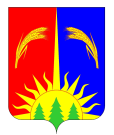             АДМИНИСТРАЦИЯ ЮРЛИНСКОГО МУНИЦИПАЛЬНОГО РАЙОНАПОСТАНОВЛЕНИЕ              21.12.2018                                                                                             № 606О создании муниципального казённого учреждения «Районный методический кабинет»В соответствии со статьей 17 Федерального закона от 06.10.2003 № 131- ФЗ «Об общих принципах организации местного самоуправления в Российской Федерации», Федеральным законом от 12.01.1996 № 7-ФЗ «О некоммерческих организациях», постановлением главы администрации района  «Об утверждении порядка принятия решений о создании, реорганизации, изменении типа и ликвидации муниципальных бюджетных и казённых учреждений Юрлинского муниципального района» от 25 апреля 2011г. №196а, администрация Юрлинского  муниципального районаПОСТАНОВЛЯЕТ:Создать муниципальное казённое учреждение «Районный методический кабинет» (далее - казённое учреждение).Установить, что учредителем казённого учреждения является муниципальное образование «Юрлинский муниципальный район». Функции и полномочия  учредителя осуществляет администрация Юрлинского муниципального района. Основными целями деятельности казённого учреждения являются методическое сопровождение муниципальной системы образования, ориентированное на повышение качества дошкольного, общего и дополнительного образования на территории Юрлинского муниципального района. Финансовое обеспечение деятельности казённого учреждения осуществляется за счет средств бюджета Юрлинского  муниципального района и иных источников.Определить, что ответственным за проведение мероприятий по созданию казённого учреждения является Управление образования администрации Юрлинского  муниципального района.Методисту Управления образования администрации Юрлинского муниципального района Музафаровой Е.Ю.:выступить заявителем при предоставлении документов на государственную регистрацию для осуществления государственной регистрации Муниципального казённого учреждения «Районный методический кабинет» в установленный законом срок;осуществить иные необходимые юридические действия в порядке и сроки, предусмотренные законодательством Российской Федерации и настоящим постановлением.7.Назначить заведующим муниципальным казённым учреждением Музафарову Евгению Юрьевну. 8.Настоящее постановление вступает в силу после его официального опубликования в информационном бюллетене «Вестник Юрлы».              9.Контроль за исполнением настоящего постановления оставляю за собой.Глава района –Глава администрации района                                                                           Т.М. Моисеева